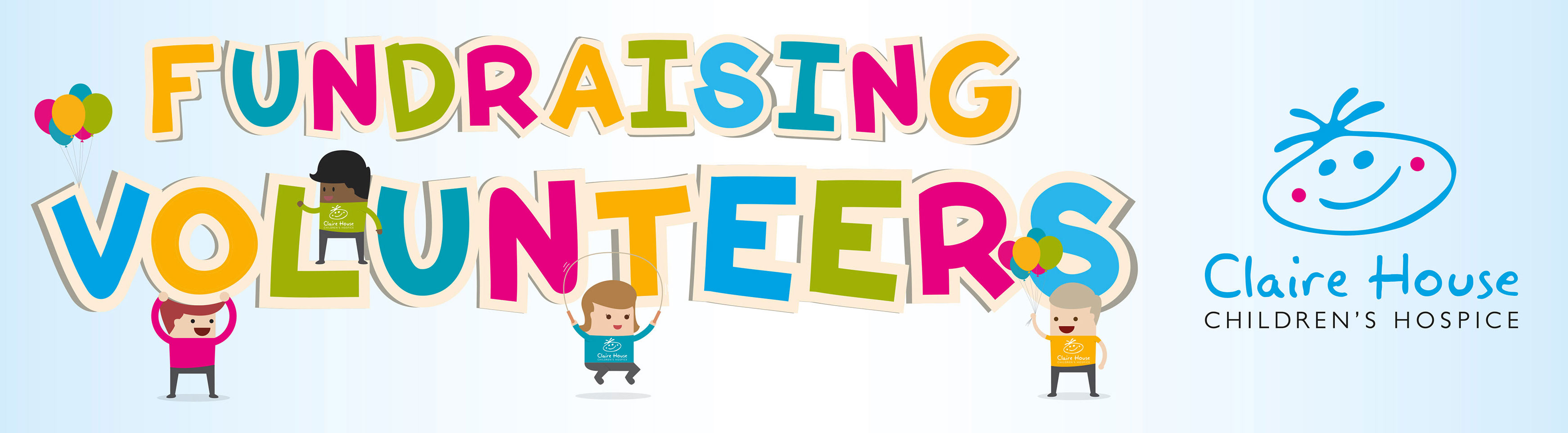 Events Volunteer Time: Evening / Weekends / DaysLocation: Liverpool, Wirral and Cheshire Reporting to: Community Fundraising Team About Claire HouseClaire House Children’s Hospice offers care, support and choice to families whose children won’t live to be adults. At Claire House, we focus on not what we do, but why we do it. Our nurses take over for a couple of days so mum and dad can be parents, as opposed to carers 24.7.  Purpose of the role: To support the Claire House fundraising events that take place in Liverpool, Wirral and Cheshire. To be a representative and a face of Claire House in the community. To support Running and Cycling Challenge Events ie. Splash Dash, 10k races, Marathons and Liverpool to Chester bike ride.General Tasks may include:  Attending events run by Claire House Children’s Hospice and supporting third party events inaid of Claire House.Start and registration dutiesFinish line dutiesMedal presentationOn route water station supportPre-event set upPost event de-rigActing as a representative of Claire House in the local communityTo promote the Claire House messageAttributes and Competencies:A Claire House representative will be an enthusiastic and positive individual.  A good communicator and can work well on their own and as part of a team.  It is a position of responsibility and trust. This role does not include: Dealing with financial documents What benefits can you expect?The opportunity to meet like-minded people, learning new skills and increasing confidence whilst engaging with the local community.  To be involved in supporting mass participation events.  To have that ‘feel good’ factor of knowing that your time and effort at each event, no matter how small, all contributes to providing the support that Claire House can offer the children and their families at a very difficult time.Training and Development: On the task training will be provided and an induction from a member of the fundraising team or a registered volunteer.Contact:If you are interested in applying for this opportunity or would like further information please contact the Community and Volunteer Co-ordinator by telephone 0151 343 0883 or email melissa.henderson@clairehouse.org.uk